PROFESIONAL PROFILE:Profesional resume:I have more than 15 years of experience developing software solutions. I have traveled through the various roles in software development teams. Currently i work as a DevOps in cloud solutions, mostly AWS. I have enough experience in teamwork, agile development with mastery of the Atlassian suite. Experience in development with C# .NET, NetCore, PHP, Python/Django/Django-Oscar, Ruby, Node, Angular, ELK. Development and Administration of GNU/Linux systems. Experience in Continuos Integration / Continuos Deployment with Bitbucket pipelines and/or AWS code-*. With regard to ELK I have experience in the integration of *-beats + logstash + elasticsearch + kibana, also creating dashboards, I have worked on several AWS projects that use Elasticsearch as a database. I have experience in defining data mapping and integrating solutions through AWS AppSync and resolvers development. I have expertise in aws infrastructure specification into yaml notation for AWS CloudFormation.AWS Experience:Route53 (configuring and/or migrating domains together with Godaddy)Cert Manager (cert domains, DNS integration, and so on)IAM (users, roles, policies)EC2 (automating intances creation, deployments, ALB, and so ON)VPC (network infraestructure, ...)Cloudformation (stack for all infraestructure deployment, all AWS Resurces, CI/CD integrated)RDS (whatever)Lambda (developing with serverless)S3 (deployment, Permissions, CORS, use as part as web deployment with Cloudfront, ...)Cloudfront (CDN for Angular deployment on S3 Bucket, as part as other web deployment, CDN for ApSync, and so on)DynamoDBElasticsearchBatchECR (docker containers)Kinesis (data streams)Elastic CacheApi GatewayCognitoSESSNSSQSCloudWatch (logs, events, and so on)AWS MarketPlaceAWS VPNAWS Systems ManagerAWS Secrets ManagerAWS KMSAWS TranslateSecurity Strategies, Deployment Strategies, Architecture Design, ...EDUCATION:Instituto Superior Politécnico José Antonio Echeverría (CUJAE, Habana, 2004), Informatic Engineer.TECHNICAL SKILLS: GNU/Linux System AdministratorMicrosoft Windows AdministratorNetwork Infrastructure Management/AdministratorGoDaddy Domains ManagerG-Suite Accounts ManagerAWS Accounts ManagerAtlassian Suite Manager & DeveloperCVS: Git, Git-Flow & related tools expertExperienced on Scrum Agile DevelopmentExperienced on Continuos Integration / Continuos DeploymentExperienced on JetBrains Suite (Pycharm, WebStorm, RubyMine, PHPStorm, Rider, IdeaU)Development with Visual Studio CodeExperienced on PHP, Python, Ruby, Java, C# & NetCore, Bash, JavaScript, Ajax, XML, CSS, XHTML, Angular, Nodejs.Experienced on MySQL, PostgreSQL, MSSQL, MongoDB, ElasticSearch + Logstash + KibanaAWS Developer/DevOpsWORK EXPERIENCES: Elasbit S.A Developer & AWS DevOps (2016-Actually)Head of Informatization Department, University of Informatics Sciences (2006-2016)Assistant Professor, University of Informatics Sciences (2010-2016)Instuctor Professor, University of Informatics Sciences (2004-2010)Principal Specialist, Informatization Department, University of Informatics Sciences (2004-2006)EXPERIENCES IN PROJECTS: Sirena (Freelancer) (2019-2020)Backend NodeJs & AWS developer Elasbit SPA (Chile), Senior Software Developer & AWS DevOps (2016-Actually)AWS DevOps & DeveloperLogstash plugins developerFactoring SystemsMinistêrio do Ensino Superior (Angola), Project Manager & Architect, (2013-2016)Development of a scholarship management systemDevelopment of the Ministry of Higher Education portalUniversity of Informatics Sciences (Cuba), Senior Software Developer, Project Manager, Architect (2004-2013)Development of the academic management system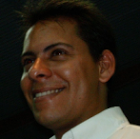 